III Europejski Festiwal Schumana 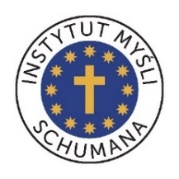 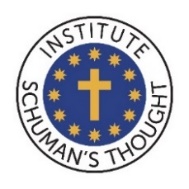 Warszawa-Wilanów, Świątynia Opatrzności Bożej, 12 maja 2019Pod Patronatem Honorowym Stanisława Karczewskiego Marszałka Senatu Rzeczypospolitej Polskiej Idźmy kształtować Europę pod sztandarem Sługi Bożego Roberta Schumanaprzez budowanieJedności, Solidarności i Pokojuw Polsce, Europie i świecie opartych na wartościach chrześcijańskich i ideach Sługi Bożego Roberta Schumana.To jest nie tylko hasło tegorocznego festiwalu, ale wezwanie do Nas wszystkich, abyśmy mając na uwadze, szczególnie w maju, przyszłość Europy, umacniali w sercu wiarę i z mocą miłości decydowali się na budowanie w naszych życiowych wyborach Jedności, Solidarności i Pokoju na fundamentach chrześcijańskich. III Europejski Festiwal Schumana 12 maja 2019 roku to bogate w treści panele tematyczne, spotkania Grup Schumana, Eucharystia, koncert charytatywny “Wspólnoty Serca” oraz “Modlitwa Bez Granic” (wieczór uwielbienia i prośby w intencji Europy), które zapewnią wzmocnienie Twojego serca i umysłu. Zapraszamy Cię do udziału w Festiwalu abyś umocnił się w: Wierze, Nadziei i Miłości.III European Schuman FestivalWarsaw-Wilanów, Temple of Divine Providence, May 12, 2019Let us shape Europe under the banner of the Servant of God Robert Schuman by building Unity, Solidarity and Peace in Poland, Europe and the world based on Christian values and ideas of the Servant of God Robert SchumanThis is not only the motto of this year's Festival, but a call to all of us, that in view of the future of Europe, especially in May, to strengthen our faith and with the power of love decided to build our life choices, Unity, Solidarity and Peace on Christian foundations.The 3rd European Schuman Festival on May 12, 2019 is the content-rich thematic panels, Eucharist, charity concert "Community of Heart" and "Prayer Without Borders" - an evening of praise and prayer for Europe that will strengthen your heart and mind. We invite you to participate in the Festival to strengthen in the: Faith, Hope and Love.Komitet Honorowy - Honorary CommitteeMarek Kuchciński, Marszałek Sejmu RP, Speaker of the Sejm of the Republic of PolandProf. dr hab. Michał Seweryński, Wicemarszałek Senatu RP, Deputy Speaker of the Polish SenateKs. prof. dr hab. Wojciech Zyzak, Rektor Uniwersytetu Papieskiego Jana Pawła II; University of John Paul IIKs. prof. dr hab. Stanisław Dziekoński, Rektor Uniwersytetu Kardynała Stefana WyszyńskiegoProf. Stanisław Gebhardt, Prezes Fundacji Ignacego Jana Paderewskiego, współpracownik Roberta SchumanaKs. prof. Waldemar Cisło, Uniwersytet Kardynała Stefana Wyszyńskiego, Pomoc Kościołowi w PotrzebieProf. Jan Żaryn, Senator RP, Uniwersytet Kardynała Stefana Wyszyńskiego, Cardinal Stefan Wyszyński UniversityKs. prof. Tadeusz Borutka, Uniwersytet Papieski Jana Pawła II w Krakowie, University of John Paul II in KrakówProf. dr hab. Andrzej Nowak, Uniwersytet Jagielloński; Jagiellonian UniversityKs. Prof. dr hab. Stanisław Rabiej, Uniwersytet Opolski, University of OpoleProf. Zbigniew Krysiak, Prezes Instytutu Myśli Schumana, Warsaw School of EconomicsProgram Festiwalu8.00 – 8.50      Rejestracja uczestników i otwarcie wystaw oraz punktów spotkań 9.00 – 10.15   Pierwsza sesja, 3 panele (sale konferencyjne)10.30 – 11.45 Druga sesja, 3 panele (sale konferencyjne)12.00 – 13.00 Msza Święta (Świątynia)13.00 – 13.30 Oficjalne otwarcie Festiwalu z przesłaniem do uczestników od Stanisława Karczewskiego Marszałka Senatu RP (Świątynia)13.30 – 15.00 „Wspólnoty Serca” - koncert charytatywny (Świątynia)15.00 – 16.00 Spotkania grup tematycznych (sale konferencyjne i namioty)16.00 – 17.30 „Polacy w Modlitwie bez Granic” o powrót Europy do chrześcijańskich korzeni i beatyfikację Sługi Bożego Roberta Schumana (Świątynia)17.30 - 18.00 Zakończenie – Apel o powrót do Europy Schumana (Świątynia)Tematy PaneliMisja i działanie Europosłów a oczekiwania obywateli (9.00 – 10.15)Władza duchowna i cywilna w służbie człowiekowi (9.00 – 10.15)Dzieła Schumana w budowaniu relacji między ludźmi (9.00 – 10.15)Wspólnota Narodów Trójmorza a Europa Schumana (10.30 – 11.45)Frakcja Schumana w Parlamencie Europejskim (10.30 – 11.45)Solidaryzm a myśl chrześcijańsko-społeczna (10.30 – 11.45)Agenda of the Festival8.00 - 8.50 Registration and opening of the exhibitions and meeting-spots9.00 - 10.15 The first 3 panels session (conference rooms)10.30 - 11.45 Second 3 panels session (conference rooms)12.00 - 13.00 Holy Mass (Temple of Divine Providence)13.00 - 13.30 Official opening of the Festival with the message to the participants from Stanisław Karczewski the Speaker of the Polish Senate (Temple)13.30 - 15.00 “Communities of Heart” - charity concert (Temple)15.00 - 16.00 Meetings of the thematic-groups (conference rooms and tents)16.00 - 17.30 "Poles at Prayer Without Borders" dedicated for the return of Europe to the Christian roots and beatification of the Servant of God Robert Schuman (Temple)17.30-18.00 Festival-End, An appeal for return to Schuman’s Europe (Temple)Topics of the PanelsMission and action of the Member of European Parliament in citizens-view (9.00 – 10.15)Spiritual and civil authority in the service for man (9.00 – 10.15)Schuman's works in building relationships between people (9.00 – 10.15)Community of Three-Seas Nations and Schuman’s Europe (10.30 – 11.45)Schuman Fraction in the European Parliament (10.30 – 11.45)Solidarism and Christian-Social Thought (10.30 – 11.45)